Сюжетно-ролевая игра в  жизни ребенка Сюжетно-ролевая игра — это основной вид игры ребенка дошкольного возраста. Ей присущи основные черты игры: эмоциональная насыщенность и увлеченность детей, самостоятельность, активность, творчество.      Основной источник, питающий сюжетно-ролевую игру ребенка,— это окружающий его мир, жизнь и деятельность взрослых и сверстников.     Основной особенностью сюжетно-ролевой игры является наличие в ней воображаемой ситуации. Воображаемая ситуация складывается из сюжета и ролей.     Сюжет игры — это ряд событий, которые объединены жизненно мотивированными связями. В сюжете раскрывается содержание игры — характер тех действий и отношений, которыми связаны участники событий.      Роль является основным стержнем сюжетно-ролевой игры. Чаще всего ребенок принимает на себя роль взрослого. Наличие роли в игре означает, что в своем сознании ребенок отождествляет себя с тем или иным человеком и действует в игре от его имени. Ребенок соответствующим образом использует те или иные предметы (готовит обед, как повар; делает стрижку, как парикмахер), вступает в разнообразные отношения с другими играющими (хвалит или ругает дочку, осматривает больного и т. д.).  Роль выражается в действиях, речи, мимике, пантомиме.Основное содержание игры детей подготовительной группы детского сада - отражение отношений и взаимодействий взрослых друг с другом. Тематика игр может быть разнообразной. Она определяется не только непосредственным, но и опосредованным опытом детей. Все сюжетно-ролевые игры носят совместный, коллективный характер. Объединения в подгруппы устойчивы. Они строятся или на интересе детей к одним и тем же играм, или на основе личных симпатий и привязанностей. Сюжетно-ролевые игры одного содержания не только длительно повторяются, но и развиваются, обогащаются, существуют продолжительное время. 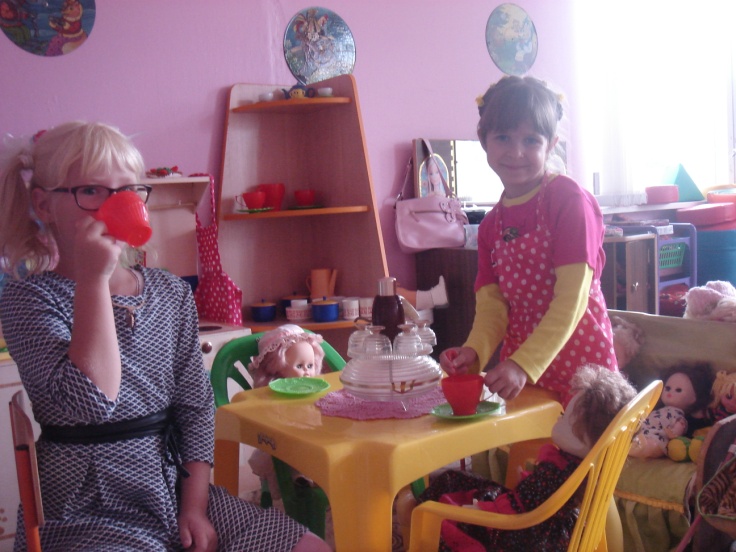 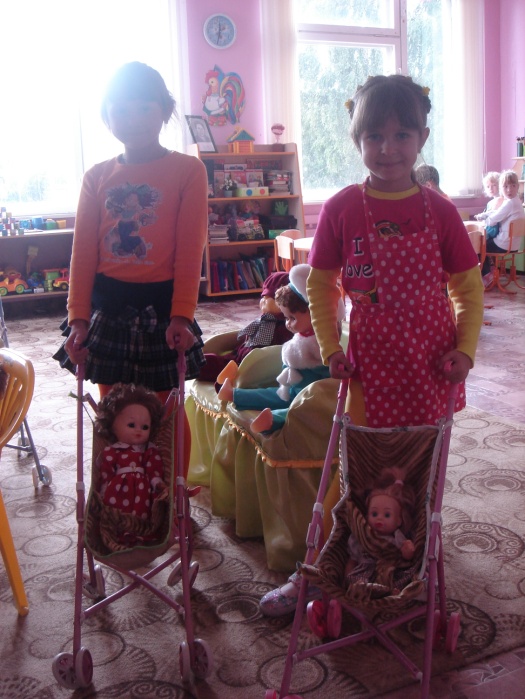 